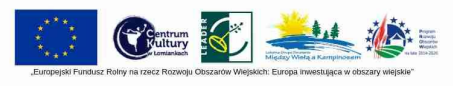 Załącznik nr 1……………………………………………………..……………………………………………………..…………………………………………………….dane oferentaCentrum Kultury w Łomiankachul. Wiejska 12a05-092 ŁomiankiFORMULARZ OFERTOWYOdpowiadając na zapytanie ofertowe„Zakup wyposażenia oświetleniowego i pianina”Niniejsze zamówienie wykonamy za wynagrodzenie wynoszące:a) W cześci IA. cena netto: …………………………………… zł(słownie:………………………………………………..……………………)B. podatek VAT: ……………… %, ……………… złC. cena brutto: ……………………………………zł             (słownie:………………………………………………………………………)b) w cześci IIA. cena netto: …………………………………… zł(słownie:………………………………………………..……………………)B. podatek VAT: ……………… %, ……………… złC. cena brutto: ……………………………………zł             (słownie:………………………………………………………………………)2. Zamówienie wykonamy w terminie określonym w zapytaniu ofertowym  tj. do 29 października 2021 r.3. Na przedmiot zamówienia udzielam gwarancji ………………. miesięcy.4. Oświadczam, iż akceptuję warunki zawarte w „Zapytaniu ofertowym” i zobowiązuję  się w przypadku przyjęcia mojej oferty do podpisania umowy i realizacji niniejszego  zamówienia.…………………………. 				         ……………………………  miejscowość, data 					        pieczątka i podpis oferenta